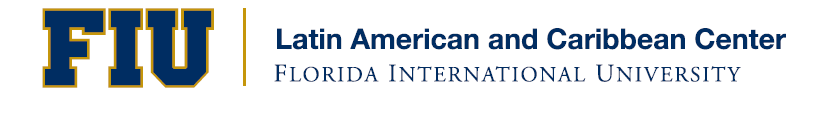 Haitian Summer Institute 2023(June 19-July 28, 2023)FOL 3905 (Haiti: Language & Culture): July 17 – July 28, 2023Online Live Classroom via FIU CanvasHaiti: Language and Culture provides the opportunity for the student to develop improved proficiency in Haitian Creole and a deeper knowledge of Haiti and its culture and society. In addition to gaining a general overview of Haiti past and present, the topic areas covered may include religious systems, language and culture identity, cuisine, arts and crafts, music and painting. Grading PoliciesAssignment/point valueYour grade will be calculated on the following criteria:	Attendance			10%	Participation			50%	Journal/Final Paper		20%	Final Oral Assessment		20%	Total				100%Attendance/Participation. Two factors will contribute to your attendance/ participation grade: Be on time for class as a courtesy to the professor and fellow students.Participate actively in class discussions.Journal/Final Paper (Journal entries + 4 pages).  This course deliverable is designed to offer students with the opportunity to share ongoing research and reflections related to the Haitian Creole Language and Haitian Culture. Each student will submit two journals each week. Journal entries will be ½ page. The final paper provides an opportunity for students to reflect upon their journal entries and present a comprehensive work informed by their experience, research, coursework.  The final paper must be done in Haitian Creole. All papers are due by 11:30 pm on July 30th, 2023. Final Oral Exam. Will assess each individual student’s language ability and measure their improvement over the course of the program. Final oral assessment will be conducted on Friday July 29, 2022.Incompletes. Incompletes will be given only in case of major illness or Acts of God.Textbooks & MaterialsMaterials for this class will be distributed by instructor.ORÈ*: [ASYNCHRONOUS COMPONENTS ARE HIGHLIGHTED IN GRAY]Premye semèn: 17 jiyè – 21 jiyè (Journals 1 & 2 due)Dezyèm semèn: 25 jiyè – 28 jiyè (Journals 3 & 4 + Final paper due)*Upcoming lectures: (Attendance is mandatory)Prezantasyon 1: Mizik ayisyen with Artist Guerchang "Chango" Bastia Date and Time: Tuesday, July 19, 2023 | 01:00 PM Eastern Time (US and Canada)Prezantasyon 2: Kizin ayisyen with Chef Vicky Colas Date and Time: Wednesday, July 19, 2023 | 01:00 PM Eastern Time (US and Canada)Prezantasyon 3: Kreyòl ak lengwistik with Dr. Sauveur Joseph Date and Time: Wednesday, July 26, 2023 | 01:00 PM Eastern Time (US and Canada)Prezantasyon 4: Sosyete ayisyen with Sant La Director Gepsie MetellusTBAInstructor:Nick AndréTerm:Summer B 2023Virtual office hours:  By appointment onlyE-mail: nandre@fiu.edu	Class Meeting (virtual sessions):	Monday to Friday: 09:00 a.m. – 12:00 p.m. (Synchronous Live sessions) (1:00 p.m. - 3:00 p.m. Synchronous sessions with guest speakers x 4) + Asynchronous Component)Manje ayisyen: fè kòmann nan restoranVaryasyon mo – Tèks “Ze bouyi a” | (remèt jounal #1)Prezantasyon 1Pwovèb ak ekspresyon idyomatik – Tèks “Dlo” (Moriso-Lewa) | Istwa Ayiti ak Repiblik d Ayiti – TKSIPA: chapit 1 a 11Penti ak Atizana ann Ayiti (remèt jounal #2)Prezantasyon 2Fim ayisyen “Barikad: diskisyon ak analiz (devwa ak kwiz)Prezantasyon 3Istwa Ayiti ak Repiblik d Ayiti – TKSIPA: chapit 12 a 16 | (remèt jounal #3)Prezantasyon 4Jounen kiltirèl: mizik | jwèt | detant Istwa Ayiti ak Repiblik d Ayiti – TKSIPA: chapit 17 a 22 (travay gwoup)Nitrisyon | sante | kò moun | negasyon – APK Leson kenz: paj 101-104, 106, 107 (remèt jounal #4)Fim ayisyen “Bouki nan paradi”: kwayans popilè| pwovèb ak ekspresyon Egzamen oral (remèt papye final nou) | dènye dèle: 30 jiyè 2023)